훈련 위탁계약서제1조(계약의 주체)  “                      ”(이하 “갑”이라 함)에 대한 “㈜라오니스”(이하 “을”이라 함)의 교육훈련 위탁계약을 다음과 같이 체결한다.제2조(계약금액 및 지급)가. 총 계약 금액은                      원으로 한다.    본 금액은 1인당 훈련비 * 교육인원으로 산정한 금액이며, 교육 인원의 변경 시 자동 조정된다.나. 계약금액은 훈련개시 전까지 지급한다.     은행명 : 신한은행  계좌번호:140-007-565673 예금주: ㈜라오니스제3조(성실의무)가. “갑”과 “을”은 본 계약서에 의거 훈련의 효율적인 진행과 훈련목표가 이루어 질 수 있도록 상호 협력하여 제반 사항을 성실히 이행하여야 한다.나. “갑”은 “을”의 중대한 과실로 인해 훈련이 이행될 수 없을 경우 훈련의 중단을 요구할 수 있으며, “을”은 기지급 된 훈련비를 “갑”에게 환불한다.다. “을”은 훈련을 실시함에 있어 노동부장관으로부터 지정 받은 내용과 인정 신청 시 관할 지방노동관서의 장에게 제출한 훈련실시계획서에 따라 훈련을 성실히 실시하여야 하며, 허위ㆍ부정한 방법으로 훈련을 실시하는 등 “을”의 귀책사유로 인정ㆍ지정 관할 지방노동관서의 장에 의하여 당해 훈련과정이 취소되어 “갑”이 고용보험법 및 근로자직업훈련촉진법에 의하여 훈련비용을 지원받을 수 없는 경우에 “을”이 책임을 진다.제4조(해석 및 합의) 본 계약서 상의 조문 해석과 관련하여 쌍방간에 이견이 있을 경우에는 상호 협의하여 결정하며, 본 계약서 상에 명시되지 아니한 사항은 쌍방이 협의한 바에 따른다. 이 계약을 증명하기 위하여 계약서를 2부 작성하고, 기명날인 후 “갑”과 “을”이 각각 1부씩 보관한다.년      월      일No훈련과정 명훈련기간1인당훈련비(원)훈련인원(명)훈련비합계(원)00.00.00~00.00.00갑을알아에듀 평생교육원주소주소서울특별시 금천구 가산디지털1로 145 1603호 (가산동, 에이스하이엔드타워3차)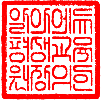 대표이사(직인)대표이사강춘남  